November 30, 2016via electronic mail (records@utc.wa.gov)Washington Utilities and Transportation CommissionDocket # TV-161097P.O. Box 47250Olympia, WA  98504-7250re:	Docket # TV-161097To Whom It May Concern:Enclosed please find the Amended Exhibit List submitted on behalf of Applicant Cheryl Ball in the above-referenced matter.Thank you in advance.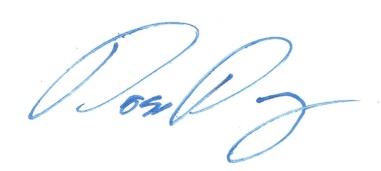 Ross DayAttorney for Applicant Cheryl Ball